Application Checklist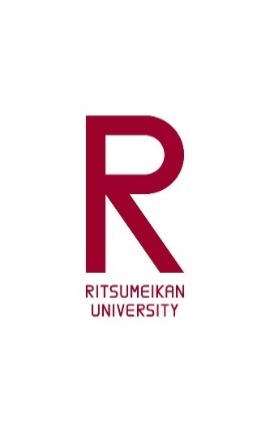 Graduate School of Science and Engineering – September 2022 EnrollmentPlease fill out this checklist and send it with your application documents.Application Period: Thursday, December 16, 2021 – Monday, January 17, 2022(FORM 1) Personal InformationName of prospective Professor （希望指導教員名）: 　　　　　　　　　　　　　　　　　　　Contact Status （連絡状況）:	 Yes, I have been in contact with this professor. No, I have not been in contact with this professor.*When you took a leave of absence, specify the period and the reason. （休学した場合はその期間・理由）* If the blank spaces above are not sufficient for the information required, please attach a separate sheet．((注) 上欄に書ききれない場合には，適当な別紙に記入して添付すること｡)((注) 上欄に書ききれない場合には，適当な別紙に記入して添付すること｡) (FORM 2) Research PlanFill out your research plan at Ritsumeikan University in English.(FORM 2) Research Plan must be within 2 pages.(FORM 3) Declaration of Financial Resources1. Have you been selected for any scholarship(s) from a government or private organization?　 Yes　 No2. If yes, please specify the information below:Benefactor(s):Name of the scholarship(s):Period (from-to):*Please submit a proof of the scholarship award(s) or conditional award(s) along with the other application documents.3. Please indicate the source and amount of funding for the entire duration of your studies at Ritsumeikan University.*Please provide copies of award letters for all private scholarships or bursaries.I hereby certify that all information submitted is true and accurate and that the stated funds are available for my educational expenses at Ritsumeikan University.Applicant’s Signature:Date (MM/DD/YYYY):(FORM 4)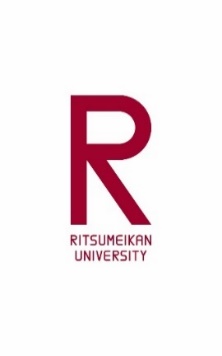  2022 Application Sheet for Japanese Government (MEXT) University Recommendation Scholarship*Only required for applicants who wish to be considered for recommendation for MEXT scholarship. Please fill in electronically.*Areas with * are for university use.(FORM 5) 2022 Japanese Government (MEXT) Scholarship Letter of RecommendationDate (MM/DD/YYYY):To the President of Ritsumeikan University,Signature:                                Name (printed): Dean of To-Do1. Contact supervising Professor about your Research PlanTo-Do2. Pay Application Fee: JPY 5,000To-Do3. Complete Registration on “Ritsu-Mate”Application Documents1.Application SheetMust be printed out from “Ritsu-Mate” and have photograph attachedApplication Documents2.Personal Information (Form 1)Application Documents3.Research Plan (Form 2)Application Documents4.Declaration of Financial Resources (Form 3)Application Documents5.(Expected) Graduation Certificate Original /Certified Copy *Not required if enrolled at Ritsumeikan University at time of applicationFor graduates from Chinese institution only: Submit printed Online Verification Report of Higher Education Qualification Certificate or Online Verification Report of Student Record in English and Chinese instead of Graduation Certificate Application Documents6.Academic Transcript Original/Certified Copy*Translation required if written in neither English nor Japanese Application Documents7.Certificate of English Language Ability*Copies are acceptableApplication Documents8.Proof of Payment for Application Fee (Copy)*Not necessary if money is transferred from a Japanese bank accountApplication Documents9.Photocopy of PassportApplication Documents10.For MEXT applicants only:Application Sheet for Japanese Government (MEXT) University Recommendation Scholarship (Form 4)Application Documents11.For MEXT applicants only:Letter of Recommendation (Form 5)*Must be written by the Dean or a higher ranked person of the university you are currently attending or graduated from1. Your prospective supervising professor and your contact status. （希望指導教員および連絡状況） 2．Field of specialization studied in the past. (Be as detailed and specific as possible.） （過去に専攻した専門分野（できるだけ具体的に詳細に書くこと｡））3．Educational background （学歴）Elementary Education (初等教育)Elementary Education (初等教育)Elementary Education (初等教育)Elementary Education (初等教育)Elementary Education (初等教育)Name and Location of School（学校名及び所在地）Time of Entrance and Completion (month/year)(入学及び卒業年月)Amount of time attended at the school (in years) （修学年数）Diploma/Degree awarded, Major（学位・資格，専攻科目）Elementary School（小学校）From:To:Secondary Education （中等教育）Secondary Education （中等教育）Secondary Education （中等教育）Secondary Education （中等教育）Secondary Education （中等教育）Lower SecondarySchool(中学)From:To:Upper Secondary School（高校）From:To:Higher Education (高等教育)Higher Education (高等教育)Higher Education (高等教育)Higher Education (高等教育)Higher Education (高等教育)Undergraduate Level（大学）From:To:Graduate Level（大学院）From:To:Total years of schooling mentioned above as of today:                                                       years total	（今日現在、以上を通算した全学校教育修学年数）                                                              (年)Total years of schooling mentioned above as of today:                                                       years total	（今日現在、以上を通算した全学校教育修学年数）                                                              (年)Total years of schooling mentioned above as of today:                                                       years total	（今日現在、以上を通算した全学校教育修学年数）                                                              (年)Total years of schooling mentioned above as of today:                                                       years total	（今日現在、以上を通算した全学校教育修学年数）                                                              (年)Total years of schooling mentioned above as of today:                                                       years total	（今日現在、以上を通算した全学校教育修学年数）                                                              (年)4． Work Experience （職歴）Name and Location of Employer（勤務先名及び所在地）Period of Employment (month/year)(勤務期間)Job Description（勤務内容）From:To:From:To:From:To:From:To:Title:Research Plan:Source of SupportSource of SupportAmount (in Japanese Yen)Personal Savings―JPYParent or Sponsor*Please specify:JPYScholarship*BenefactorJPYOthersJPYOthersJPYTOTALTOTAL  	JPY1. Application No.**2. Name (As appears on your passport)3. In order to recommend an applicant who passes Ritsumeikan University’s screening to MEXT, the applicant must meet minimum language ability level criteria. As such, those who don’t submit a proof of English proficiency at the time of application will not be considered for recommendation.3. In order to recommend an applicant who passes Ritsumeikan University’s screening to MEXT, the applicant must meet minimum language ability level criteria. As such, those who don’t submit a proof of English proficiency at the time of application will not be considered for recommendation.3. In order to recommend an applicant who passes Ritsumeikan University’s screening to MEXT, the applicant must meet minimum language ability level criteria. As such, those who don’t submit a proof of English proficiency at the time of application will not be considered for recommendation.3-1. Are you able to submit a proof of English proficiency? Yes.(If yes, submit it along with the application documents.)No.3-2. If “No”, are you able to submit an original, formal certificate of English language ability level, or a formal letter stating that you will graduate/complete or graduated/completed from a program instructed in the English-medium, issued by either current university or most recent academic institution attended?Yes.(If yes, submit it along with the application documents.)No.4. Are you able to come to Japan between Sep. 12 and Oct. 10?Yes.No.5-1. Do you hold any status of residence which allows you to stay in Japan at the time of application?No.Yes.5-2. If “Yes”, when are you leaving Japan upon abandonment of your current status of residence?6-1. Are you currently actively serving in the military?No.Yes.6-2. If “Yes”, when is your scheduled completion of duty?7-1. Have you been awarded a Japanese Government (MEXT) Scholarship in the past?No.Yes.7-2. If “Yes”, please specify the type of scholarship(s) and the period(s).Type of scholarshipPeriod8-1. Have you applied to other universities for a MEXT scholarship?No.Yes.8-2. If “Yes”: Name of University(ies)9. If you are applying for any other (non-MEXT) scholarships, state the name of the sponsor, duration, amount, etc.9. If you are applying for any other (non-MEXT) scholarships, state the name of the sponsor, duration, amount, etc.9. If you are applying for any other (non-MEXT) scholarships, state the name of the sponsor, duration, amount, etc.9-1. Scholarship Sponsoring Institution9-2. Scholarship PeriodFromTo9-3. Amount9-4. Release date of scholarship application results10. The nearest international airport to the address where you plan to live in Sep 2022 (must be in your country of nationality). If granted scholarship, the flight ticket to Japan issued by MEXT will be from this airport. Later changes not possible.Name of Airport:Name of Airport:11. Name the city with the nearest Japanese embassy or consulate to your home where you could obtain a Japanese visa (must be in your country of nationality).Name of City:Name of City: